Til helgen braker det endelig løs med styrevervkurs.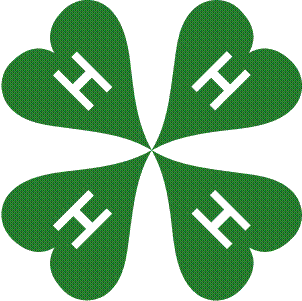 Dere er hjertelige velkommen til Venn oppvekstsenter, Skaun. 
Vedlagt ligger det pakkeliste, informasjon om transport og oppdatert program. 
Vi setter pris på om dere gir tilbakemelding på hvordan dere reiser til og fra styrevervkurset, slik at vi vet deres ankomst og reisemåte. 

Om deltagere eller foresatte har noe spørsmål før eller underveis, ta kontakt med koordinator Maren Hanem Kavli, 90868044. Transport
Buss fra Trondheim: 
Klokka 16:14 går buss 310 mot Fannrem fra holdeplass S11. Ta den til Børskrysset E39 (Skaun). Ventetid 7 minutter før buss 511 mot By går 16:55. Ta den til Venn skole (Skaun). 

Veibeskrivelse:Adressen er Melbyvegen 8. Kjør av i Børsta og opp mot Eggkleiva. Når man kommer til Eggkleiva fortsetter man forbi over brua og videre. Man skal passere en Circle K og kjøre til man kommer til en Coop marked. Ta av opp til kirka og da ligger skolen der (stort gult/orange bygg). PAKKELISTE-Sovepose
-Liggeunderlag 
-Pysjamas
-Toalettsaker 
-Nødvendige medisiner
-Skrivesaker (husk Kassabok, Året rundt boka og Sekretærbok for deg som har det) 
-Klær til å være både inne og ute
-Innesko
-Penger til kiosk (Men kiosken har også VIPPS  Ekornet 4H #580873)-DrikkeflaskeAnnen informasjonVil minne om at det ikke er lov med energidrikke i 4H! PAKK LETT – Tenk at du skal kunne bære bagasjen din uten problem 500 meter.Deltagere får alle måltider samt snacks på kurset. PROGRAMFredag
17.00 Oppmøte og registrering18.00 Velkommen og praktisk info
18.15 Mat19.30 Samling i kursrom(Kiosk åpner når samling i kursrommene er ferdige)
23.00 Stille på soverommene23.30 Kiosk stenger
Lørdag07.30 GOD MORGEN 
08.00 Frokost
08.50 Morgensamling09.00 Kurs
12.00 Lunsj13.00 Kurs
16.00 Frukt, yoghurt,- og drikkepause
17.00 Kurs og ÅLVÅGS
18.00 Middag
18.45 Kiosk åpner
19.30 ÅLVÅGS23.00 Stille på soverom
23.30 Kiosk stengerSøndag
09.00 Frokost10.00 Morgentrim10.30 Kurs
11.30 Avslutning
12.00 LunsjHjemreise 